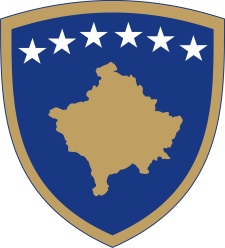 Republika e KosovësRepublika Kosova-Republic of KosovoQeveria - Vlada - Government                              Br. 01/101              Datum: 02.05.2019Na osnovu  člana  92 stav 4. i člana  93 stav  (4) Ustava Republike Kosovo, člana 4 Pravilnika br. 02/2011 o oblastima administrativnih odgovornosti Kancelarije Premijera i ministarstava, izmenjenog i dopunjenog  Pravilnikom br. 15/2017, Pravilnikom br. 16/2017 i Pravilnikom br. 07/2018, i Pravilnikom br.26/2018, i Pravilnikom br. 30/2018 u skladu sa članom  19 Pravilnika o radu Vlade Republike Kosovo  br. 09/2011, Vlada Republike Kosova je, na sednici održanoj 02. maja 2019 godine, donela:O D L U K UUsvojaneni su zapisnici sa 90, 91 i 92 sednice Vlade Republike  KosovoOdluka stupa na snagu danom potpisivanjaRamush HARADINAJ		___________________Dostavlja se: 							      Premijer Republike KosovoZamenicima Premijera svim ministarstvima  (ministrima )Generalnom sekretaru KPR-aArhivi Vlade                                                                              Republika e KosovësRepublika Kosova-Republic of KosovoQeveria - Vlada - Government                              Br. 02/101              Datum: 02.05.2019Na osnovu  člana  92 stav 4. i člana  93 stav  (4) Ustava Republike Kosovo, člana 4 Pravilnika br. 02/2011 o oblastima administrativnih odgovornosti Kancelarije Premijera i ministarstava, izmenjenog i dopunjenog  Pravilnikom br. 15/2017, Pravilnikom br. 16/2017 i Pravilnikom br. 07/2018, i Pravilnikom br.26/2018, i Pravilnikom br. 30/2018 u skladu sa članom  19 Pravilnika o radu Vlade Republike Kosovo  br. 09/2011, Vlada Republike Kosova je, na sednici održanoj 02. maj 2019 godine, donela:O D L U K U1. Svim zvaničnicima Vlade Republike Kosovo se naređuje da službena vozila u inostranstvu koriste isključivo za obavljanje službenih dužnosti, kao što je definisano važečim zakonodavstvom.2. U slučaju kontrole službenog vozila, tokom prelaska granice, Kosovska policija je dužna da proveri odgovarajuće ovlašćenje kako bi se osigurala da vozač službenog vozila poseduje zvanično ovlašćenje i svrhu korišćenja službenog vozila, au slučaju nepostojanja istog treba zvanično da obavesti šefa organa vlasti gde vozač obavlja tu funkciju.3. Za postupke koji su u suprotnosti sa ovom Odlukom, preduzimaju se odgovarajuće mere u skladu sa važećim zakonodavstvom.4. Odluka stupa na snagu danom potpisivanja..Ramush HARADINAJ		___________________Dostavlja se: 							     Premijer Republike KosovoZamenicima Premijera svim ministarstvima  (ministrima )Generalnom sekretaru KPR-aArhivi Vlade          Republika e KosovësRepublika Kosova-Republic of KosovoQeveria - Vlada - Government                              Br. 03/101              Datum: 02.05.2019Na osnovu  člana  92 stav 4. i člana  93 stav  (4) Ustava Republike Kosovo, člana 4 Pravilnika br. 02/2011 o oblastima administrativnih odgovornosti Kancelarije Premijera i ministarstava, izmenjenog i dopunjenog  Pravilnikom br. 15/2017, Pravilnikom br. 16/2017 i Pravilnikom br. 07/2018, i Pravilnikom br.26/2018, i Pravilnikom br. 30/2018 u skladu sa članom  19 Pravilnika o radu Vlade Republike Kosovo  br. 09/2011, Vlada Republike Kosova je, na sednici održanoj 02. maja 2019 godine, donela:O D L U K UUspostavlja se radna grupa za saradnju sa Saveznim ministarstvom za unutrašnje poslove Nemačke i usklađivanje standarda koji se odnose na liberalizaciju viza u sledečem sastavu:1.1. Selim Selimi, Kancelarija premijera - predsedava;1.2. Rejhan Vuniqi, Ministarstvo spoljnih poslova - član;1.3. Lirak Cjelaj, Ministarstvo za evropske integracije - član;1.4. Beqe Cufaj, ambasador u Berlinu - član;1.5. Altin Ademi, Ministarstvo pravde - član;1.6. Dardan Kocani, Ministarstvo unutrašnjih poslova - član.2. Odluka stupa na snagu na dan potpisivanja.Ramush HARADINAJ		___________________Dostavlja se: 							Premijer Republike KosovoZamenicima Premijera svim ministarstvima  (ministrima )Generalnom sekretaru KPR-aArhivi Vlade        Republika e KosovësRepublika Kosova-Republic of KosovoQeveria - Vlada - Government                              Br. 04/101              Datum: 02.05.2019Na osnovu  člana  92 stav 4. i člana  93 stav  (4) Ustava Republike Kosovo,  člana 4 Pravilnika br. 02/2011 o oblastima administrativnih odgovornosti Kancelarije Premijera i ministarstava, izmenjenog i dopunjenog  Pravilnikom br. 15/2017, Pravilnikom br. 16/2017 i Pravilnikom br. 07/2018, i Pravilnikom br.26/2018, i Pravilnikom br. 30/2018 u skladu sa članom  19 Pravilnika o radu Vlade Republike Kosovo  br. 09/2011, na osnovu Zakona o Budžetu br 06/L-133 o budžetskim izdvajanjima Republike Kosovo za 2019 godinu, član 15 stav 2, Vlada Republike Kosova je, na sednici održanoj 02. maja 2019 godine, donela:O D L U K Uza izmenu i dopunu Odluke Vlade br. 01/04, od 22.09.2017, o imenovanju članova Državne komisije za obeležavanje i održavanje državne granice1. Tačka 1 Odluke br. 01/04, od 22.09.2017, se manja i dopunjuje na sledeči način;1.10. Predstavnik zajednice, bez prava glasa (Baki Svirca).2. Dodata je još jedna tačka odluke br. 01/04, od 22.09.2017.kao što sledi:2.1. Komisiji je dozvoljeno angažovanje spoljnih stručnjaka u skladu sa zahtevom i potrebom za određenim oblastima.3. Ostatak odluke br. 01/04, od 22.09.2017, ostaje nepromenjena.4. Ova odluka stupa na snagu danom potpisivanjaRamush HARADINAJ		___________________Dostavlja se: 							     Premijer Republike KosovoZamenicima Premijera svim ministarstvima  (ministrima )Generalnom sekretaru KPR-aArhivi Vlade        Republika e KosovësRepublika Kosova-Republic of KosovoQeveria - Vlada - Government                              Br. 05/101              Datum: 02.05.2019Na osnovu  člana  92 stav 4. i člana  93 stav  (4) Ustava Republike Kosovo, člana 4 Pravilnika br. 02/2011 o oblastima administrativnih odgovornosti Kancelarije Premijera i ministarstava, izmenjenog i dopunjenog  Pravilnikom br. 15/2017, Pravilnikom br. 16/2017 i Pravilnikom br. 07/2018, i Pravilnikom br.26/2018, i Pravilnikom br. 30/2018 u skladu sa članom  19 Pravilnika o radu Vlade Republike Kosovo  br. 09/2011, razmatrajuči zahtev Ministarstva finansija br. prot.606 od 18.04.2019 , Vlada Republike Kosova je, na sednici održanoj 02. maja 2019 godine, donela:O D L U K Uza izmenu i dopunu Odluke Vlade br. 14/51, od 12.06.2018, o imenovanju članova Saveta za finansijsko izveštavanje Kosova1. Stav 1.2. Odluke br. 14/51, od 12.06.2018, se menja i  dopunjuje kao što sledi:1.2. G. Rrustem Asllanaj, Ekonomski fakultet, član;2. Mandat člana Komisije za finansijsko izveštavanje Kosova iz stava 1 ove odluke je do 11.06.2021.3. Odluka stupa na snagu danom potpisivanjaRamush HARADINAJ	                                                ___________________Premijer Republike Kosovo  Dostavlja se:Zamenicima Premijera svim ministarstvima  (ministrima )Generalnom sekretaru KPR-aArhivi VladeRepublika e KosovësRepublika Kosova-Republic of KosovoQeveria - Vlada - Government                              Br. 06/101              Datum: 02.05.2019Na osnovu  člana  92 stav 4. i člana  93 stav  (4) i člana 17 stav 1 Ustava Republike Kosovo, člana 4 Pravilnika br. 02/2011 o oblastima administrativnih odgovornosti Kancelarije Premijera i ministarstava, izmenjenog i dopunjenog  Pravilnikom br. 15/2017, Pravilnikom br. 16/2017 i Pravilnikom br. 07/2018, i Pravilnikom br.26/2018, i Pravilnikom br. 30/2018 u skladu sa članom  19 Pravilnika o radu Vlade Republike Kosovo  br. 09/2011, Vlada Republike Kosova je, na sednici održanoj 18. aprila 2019 godine, donela:O D L U K U1. Usvojen je zahtev Ministarstva odbrane za uzimanje na neograničeno korišćenje kampa "Vrello" u katastarskoj zoni Goleško Vrelo, opština Lipljane, za strateške potrebe Ministarstva odbrane i Kosovskih snaga bezbednosti.2. Ministarstvo odbrane, Ministarstvo unutrašnjih poslova, odnosno Kosovske snage bezbednosti i Kosovska policija i Ministarstvo životne sredine i prostornog planiranja dužni su da preduzmu sve potrebne radnje za završetak procedura do primopredaje lokacije iz tačke 1 ove odluke.3. Odluka stupa na snagu danom potpisivanja.Ramush HARADINAJ		___________________                                                                                                          Premijer Republike Kosovo  Dostavlja se:Zamenicima Premijera svim ministarstvima  (ministrima )Generalnom sekretaru KPR-aArhivi VladeRepublika e KosovësRepublika Kosova-Republic of KosovoQeveria - Vlada - Government                              Br. 07/101              Datum: 02.05.2019Na osnovu  člana  92 stav 4. i člana  93 stav  (4) Ustava Republike Kosovo, člana 4 Pravilnika br. 02/2011 o oblastima administrativnih odgovornosti Kancelarije Premijera i ministarstava, izmenjenog i dopunjenog  Pravilnikom br. 15/2017, Pravilnikom br. 16/2017 i Pravilnikom br. 07/2018, i Pravilnikom br.26/2018, i Pravilnikom br. 30/2018 u skladu sa članom  19 Pravilnika o radu Vlade Republike Kosovo  br. 09/2011, Vlada Republike Kosova je, na sednici održanoj 02. maja 2019 godine, donela:O D L U K UO mandatiranju Digitalne koalicije u vezi sa domenom Republike Kosovo1. Usvojen je predlog digitalne koalicije za preuzimanje odgovornosti za intenziviranje rada na odluci o međunarodnom priznavanju domena Republike Kosovo.2. Ministar Ministarstva za inovacije i preduzetništvo kao predsedavajući Digitalne koalicije dužan je da preduzme sve akcije za ovu inicijativu.3. Odluka stupa na snagu danom potpisivanjaRamush HARADINAJ		___________________                                                                                                           Premijer Republike Kosovo  Dostavlja se:Zamenicima Premijera svim ministarstvima  (ministrima )Generalnom sekretaru KPR-aArhivi VladeRepublika e KosovësRepublika Kosova-Republic of KosovoQeveria - Vlada - Government                              Br. 08/101              Datum: 02.05.2019Na osnovu  člana  92 stav 4. i člana  93 stav  (4) Ustava Republike Kosovo, člana 11 dhe 45 Zakona br. 03/L-139 o eksproprijaciji nekretnina sa izmenama i dopunama izvršenim zakonom br. 03/L-205, člana 4 Pravilnika br. 02/2011 o oblastima administrativnih odgovornosti Kancelarije Premijera i ministarstava, izmenjenog i dopunjenog  Pravilnikom br. 15/2017, Pravilnikom br. 16/2017 i Pravilnikom br. 07/2018, i Pravilnikom br.26/2018, i Pravilnikom br. 30/2018 u skladu sa članom  19 Pravilnika o radu Vlade Republike Kosovo  br. 09/2011, Vlada Republike Kosovo je razmatrajući zahtev MSPP sa br. protokola 1123/19 od 18.04.2019 , na sednici održanoj 02. maja 2019 godine, donela:K O N A Č N A  O D L U K UOdobrava se eksproprijacija za javni interes nepokretne imovine vlasnika i nosilaca interesa koje su predmet  realizacije Projekta izgradnja „ kule Deme Ahmetija u cilju njenog pretvaranja u kuću muzej za očuvanje istorijskih i kulturnih vrednosti Kosova , katastarska zona Rečice, opština Podujevo,  prema tabelama koje su sastavni deo ove odluke.Sastavni deo ove odluke je akt evaluacije koji je izradila Kancelarija za procenu nepokretne Imovine / Ministarstvo finansija i tabele pomenute u tački 1 ove odluke  u kojima je određen iznos naknade onim vlasnicima ili nosiocima  interesa, čija su imovinska prava ili zakonska prava pogođena procesom eksproprijacije, prema tabelama Akta procene "br.protokola 6048/18 od dat. 18.10. 2018. U roku od  5 (pet ) radnih dana od dana donošenja  ove odluke, Departman za eksproprijacije/MSPP dostavlja  odluku subjektu potražiocu i drugim licima  identifikovanim u tabelama utvrdjenim u tački 1 ove odlukeU roku od  10 (deset) radnih dana od dana usvajanja  ove Odluke, Departman za eksproprijacije/MSPP  ovu odluku objavljuje u Službenom listu Republike Kosovo i u jednim novinama sa velikim  tiražom na Kosovu. Protiv ove odluke subjekti potražioci, bilo koje lice koje je vlasnik ili nosilac interesa na nekretninu ili vlasničkih prava, koji su pogođeni ovom odlukom, kao i svako zainteresovano lice koje  ima direktan legitiman i materijalni  interes na nekretninu, koja je predmet konačne odluke , bez obzira na to da li je ili nije identifikovano u tabelama u prilogu,  imaju pravo podneti žalbu u roku od  (30)  trideset kalendarskih  danu  nadležnom sudu, samo za osporavanje iznosa  naknade  utvrdjene ovom odlukom. U roku od 5(pet) kalandarskih dana od dana od predaje žalbe nadležnom sudu, podnosilac žalbe treba da  5 (pet) fizičkih  kopija žalbe preda u kancelariju državne advokature /ministartvo pravde i jedan primerak (1) žalbe u Kancelarijama odeljenja za eksproprijaciju. U roku od  (2)  dve godine od dana stupanja  na snagu ove odluke, Odeljenje za eksproprijaciju u okviru Ministarstva sredine i prostornog planiranja isplatiće celokupan iznos naknade za eksproprijaciju, utvrdjen u ovoj odluci.Ova odluka zajedno sa njenim tabelarnim i grafičkim delom predstavlja pravni osnov za upis u katastarske knjige na ime novih titulara, kao i tehničku podelu katastarskih parcela. Sa stupanjem na snagu ove odluke, katastarske kancelarije su obavezne da izvrše proceduralna i tehnička dejstva za njeno sprovođenje.Odluka stupa na snagu danom objavljivanja u Službenom listu Republike Kosova i u jednim novinama sa velikim  tiražom na Kosovu  Ramush HARADINAJ	                                                ___________________Premijer Republike Kosovo  Dostavlja se:Zamenicima Premijera svim ministarstvima  (ministrima )Generalnom sekretaru KPR-aArhivi Vlade